LESSON OVERVIEWToolkit Topic: Industrial RevolutionLesson Title: Global Warming since the Industrial Revolution (Current events)Subject/Grade Level: Social Studies/5th GradeLesson Duration: One class periodLESSON OVERVIEWToolkit Topic: Industrial RevolutionLesson Title: Global Warming since the Industrial Revolution (Current events)Subject/Grade Level: Social Studies/5th GradeLesson Duration: One class periodESSENTIAL QUESTIONSEssential Question(s) for Toolkit: Would your life be better or worse if the Industrial Revolution never happened? Why or why not? Keep the way of living, environmental effects, and laws put in place in mind.Essential Question(s) for Lesson:  What effect has the greenhouse gases had on the earth since the industrial revolution?ESSENTIAL QUESTIONSEssential Question(s) for Toolkit: Would your life be better or worse if the Industrial Revolution never happened? Why or why not? Keep the way of living, environmental effects, and laws put in place in mind.Essential Question(s) for Lesson:  What effect has the greenhouse gases had on the earth since the industrial revolution?OBJECTIVES Students will be able to use their knowledge of the greenhouse effect to examine the problems that have been happening since the Industrial Revolution.Students will be able to use their knowledge of greenhouse gases to make a claim about if our environment would be different if the Industrial Revolution never happened.STANDARDSA.8.1 Identify environmental issue* questions that can be investigated using resources and equipment available (see SC Inquiry; LA Research)B.8.15 Analyze how people impact their environment through resource useASSESSMENTSI will formatively assess the students after they give their definitions of the vocab words. If the students do not have the correct understanding, I will lead them to a better understanding.The students will all be asked to turn in a sheet answering the questions that are given with the articles.The students will be assessed by their answer of the lesson closing. If they are able to answer this question in a discussion with evidence, I know my objective is complete. ASSESSMENTSI will formatively assess the students after they give their definitions of the vocab words. If the students do not have the correct understanding, I will lead them to a better understanding.The students will all be asked to turn in a sheet answering the questions that are given with the articles.The students will be assessed by their answer of the lesson closing. If they are able to answer this question in a discussion with evidence, I know my objective is complete. DIFFERENTIATIONI can pair students that may have a harder time with the reading with better readers to help struggling students.  DIFFERENTIATIONI can pair students that may have a harder time with the reading with better readers to help struggling students.  LESSON CONTENT OUTLINELESSON CONTENT OUTLINEMATERIALS/RESOURCES/TECHNOLOGYA projector is need to show the website. Links:https://www.youtube.com/watch?v=VYMjSule0Bwhttps://www3.epa.gov/climatechange/students/scientists/pieces.htmlhttps://www3.epa.gov/climatechange/students/impacts/signs/index.htmlMATERIALS/RESOURCES/TECHNOLOGYA projector is need to show the website. Links:https://www.youtube.com/watch?v=VYMjSule0Bwhttps://www3.epa.gov/climatechange/students/scientists/pieces.htmlhttps://www3.epa.gov/climatechange/students/impacts/signs/index.html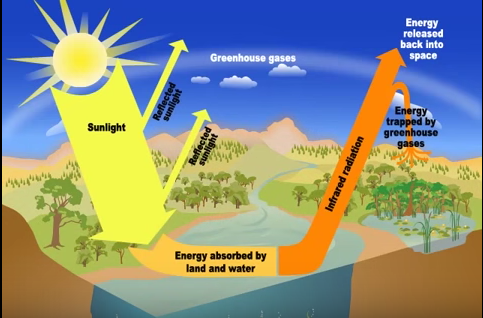 